109學年度花蓮縣國民教育輔導團整體團務實施計畫輔導團研習/工作坊時間表花蓮縣109學年度精進國民中小學教師教學專業與課程品質整體推動計畫國民教育輔導團整體團務(總團)實施計畫花蓮縣109學年度國民教育輔導團團員跨界新思維增能研習實施計畫課程一：讓學生不想下課的教學和班級經營心法講師：臺北市立萬芳高中國文老師余懷瑾老師1. 延伸閱讀：一堂由老師以身作則的生命教育|TEDxTaipei  https://youtu.be/S7cKEg-7Tcw2. 延伸閱讀 ：https://flipedu.parenting.com.tw/article/6157花蓮縣109學年度精進國民中小學教師教學專業與課程品質整體推動計畫國民教育輔導團整體團務(總團)實施計畫花蓮縣109學年度國民教育輔導團團員跨界新思維增能研習實施計畫課程三：簡報設計技巧講師：台北市立大直高中英文科 吳佳真老師  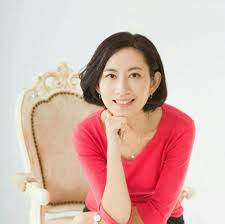 1. 講師介紹：https://www.cakeresume.com/ccwu0309?locale=zh-TW擔任『簡報力 x 溝通技巧 x TED演說技巧』講師，廣受學員歡迎。不相信奇蹟，只相信累積。熱愛教育，用心推廣表達力與溝通力，期待每個人的生活更美好。現任-TED演說技巧、中文簡報、英文簡報、職場溝通、親子溝通、英文課程     講師&顧問 -台北市立大直高中 英文科教師、TEDxDZSH 表達力課程講師 -資策會   企業內訓「中文/英文商業簡報力」課程   特約講師-全國大專院校「表達力課程設計 x TED 簡報教學」巡迴工作坊 主持人-「探索內在冰山的溝通力」全國巡迴工作坊  主持人授課專長-中文商業簡報、英文商業簡報、TED演說技巧-英文課程教學設計、商業英文全攻略-職場溝通課程、親子溝通課程-企業內訓講師培訓課程-青少年4P達人表達力課程2. 延伸閱讀：【TEDxDZSH 表達力課程】https://reurl.cc/3Le4D8花蓮縣109學年度精進國民中小學教師教學專業與課程品質整體推動計畫國民教育輔導團整體團務(總團)實施計畫花蓮縣109學年度國民教育輔導團團員跨界新思維增能研習實施計畫課程四：團隊動能與教練技術講師：張志成老師  中華康輔教育推廣協會理事長1. 講師介紹：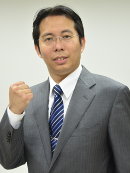 現職-中華康輔教育推廣協會 創會理事長  -中華民國大專生涯發展協會 副理事長-啟程管理顧問公司  總經理&首席講師    經歷-台灣阿里巴巴橙功營&橙效營，課程指定授課講師，從2014年起連續辦理24期，協助超過1000個企業團隊，重新打造組織新動力。-政府各部門培訓，財政部、政風單位、衛生署、警政單位、教育局處授課專長-授課特色:將各類活動融入課程,透過活動的來傳達觀念並利用正向的激勵元素啟發心靈-授課主題:活動帶領與主持、企畫管理與專案執行、個人成長與潛能激發、團隊凝聚與團體動力、志工培訓與團隊帶領、組織管理與團隊領導、氣氛營造與情境管理、組織行銷與業務2. 延伸閱讀：【啟程講堂 】http://www.chi-chen.tw/blogs1.php?f_bid=43. 延伸閱讀：【打造YES團隊】https://reurl.cc/Mdyj9L花蓮縣109學年度精進國民中小學教師教學專業與課程品質整體推動計畫國民教育輔導團整體團務(總團)實施計畫花蓮縣109學年度國民教育輔導團公開授課錦囊妙計工作坊場次一：視覺化筆記講師：炸飯糰創意工作室 邱奕霖老師1. 講師介紹：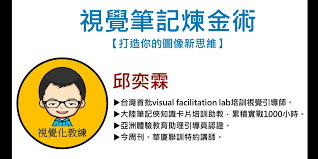 2. 延伸閱讀：-視覺化教練邱奕霖Dong https://reurl.cc/jdjZzD-【用圖搞定人生大小事】－視覺引導紀錄師邱奕霖Dong https://medium.com/@yilinchiu-《直覺式塗鴉筆記》找回專注力、激發靈感創意的圖像記錄心法https://www.youtube.com/watch?v=GsFquA8ytlY3. 課表：花蓮縣109學年度精進國民中小學教師教學專業與課程品質整體推動計畫國民教育輔導團整體團務(總團)實施計畫花蓮縣109學年度國民教育輔導團公開授課錦囊妙計工作坊場次二：教師專業對話講師：張天安老師 沃土心理工作室1. 講師介紹：-現任：沃土心理工作室（花蓮）https://reurl.cc/8nNDeo       東華大學諮商中心兼任諮商心理師-經歷：近年在台灣、新加坡、中國各地帶領薩提爾成長模式工作坊       台灣觀光學院、花蓮縣學生輔導諮商中心兼任諮商心理師       花蓮家扶、芥菜種會少年之家…等社福機構兼職心理師       呂旭立基金會「薩提爾模式個人諮商專業訓練」台北小組導師        台灣青少年教育協進會「自學與共學團體」數學及輔導教師-專長：青少年的拒學、人際衝突、憂鬱、憤怒等情緒困擾，成人的自我探索、婚姻及家庭關係。工作方式包括個別輔導、NPO志工培訓、父母成長團體、教師支持與學習團體、親子、夫妻與家庭協談、生命故事敘說團體、薩提爾成長模式的學習團體及工作坊帶領。2. 延伸閱讀：-成為主動的學習者https://reurl.cc/r86Eob-長耳兔心靈維度https://reurl.cc/0OZKbl3. 課表：研習日期與時間課程主題講師地點報名截止日課程代碼報名注意事項109/10/25(日)09：00~16:00讓學生不想下課的教學和班級經營心法臺北市立萬芳高中余懷瑾老師教育處課發中心
教師成長基地109/10/21(三)29371331. 以上工作坊參與對象以本縣各領域、議題輔導團員為主，請輔導員於報名截止前五日完成報名，之後若有餘額，將依據報名順序錄取一般教師。2. 因場地空間有限，名額滿40人不開放現場報名。3. 若有相關事宜，請洽課發中心專任輔導員陳姿因老師、蘇妍老師03-8462860#579、559。109/11/02(一)09:00-16:00國教輔導團公開授課錦囊妙計工作坊-視覺化筆記邱奕霖老師炸飯糰創意工作室教育處課發中心
教師成長基地109/10/28(三)29351931. 以上工作坊參與對象以本縣各領域、議題輔導團員為主，請輔導員於報名截止前五日完成報名，之後若有餘額，將依據報名順序錄取一般教師。2. 因場地空間有限，名額滿40人不開放現場報名。3. 若有相關事宜，請洽課發中心專任輔導員陳姿因老師、蘇妍老師03-8462860#579、559。110/03/待訂每個人都需要策展力外聘講師教育處課發中心
教師成長基地待訂待開課1. 以上工作坊參與對象以本縣各領域、議題輔導團員為主，請輔導員於報名截止前五日完成報名，之後若有餘額，將依據報名順序錄取一般教師。2. 因場地空間有限，名額滿40人不開放現場報名。3. 若有相關事宜，請洽課發中心專任輔導員陳姿因老師、蘇妍老師03-8462860#579、559。110/03/26(五)08:30-16:30簡報設計技巧臺北市立大直高中吳佳真老師教育處課發中心
教師成長基地110/03/23(二)29371401. 以上工作坊參與對象以本縣各領域、議題輔導團員為主，請輔導員於報名截止前五日完成報名，之後若有餘額，將依據報名順序錄取一般教師。2. 因場地空間有限，名額滿40人不開放現場報名。3. 若有相關事宜，請洽課發中心專任輔導員陳姿因老師、蘇妍老師03-8462860#579、559。110/04/14(三)    09：00~16:00團隊動能與教練技術張志成老師中華康輔教育推廣協會理事長教育處課發中心
教師成長基地110/04/09(五)29371571. 以上工作坊參與對象以本縣各領域、議題輔導團員為主，請輔導員於報名截止前五日完成報名，之後若有餘額，將依據報名順序錄取一般教師。2. 因場地空間有限，名額滿40人不開放現場報名。3. 若有相關事宜，請洽課發中心專任輔導員陳姿因老師、蘇妍老師03-8462860#579、559。110/05/20(四)09:00-16:00國教輔導團公開授課錦囊妙計工作坊-教師專業對話張天安老師沃土心理工作室教育處課發中心
教師成長基地110/05/17(一)29351621. 以上工作坊參與對象以本縣各領域、議題輔導團員為主，請輔導員於報名截止前五日完成報名，之後若有餘額，將依據報名順序錄取一般教師。2. 因場地空間有限，名額滿40人不開放現場報名。3. 若有相關事宜，請洽課發中心專任輔導員陳姿因老師、蘇妍老師03-8462860#579、559。仙女老師余懷瑾 為救腦麻女兒曾吃香灰              作者：親子天下 張益勤 2020-09-22仙女老師余懷瑾氣質溫柔，但是女兒患有腦性麻痺，讓她展現出與「仙女」印象格外不同的勇敢。她也將家有特殊兒的辛苦，昇華成替特殊兒爭取權利，不願弱勢沈默地接受不平等的對待。「我很少與別人談起家裡的事，不是怕丟臉，是不願意覆誦這樣的痛苦；我也很怕別人同情我。所以要我把陪伴孩子的事情寫下來，我不斷去想：我們都走過來了，真的要這樣嗎？」萬芳高中國文老師余懷瑾同時也是特殊兒的媽媽。女兒目前已經是高中生的年紀，走過十多年的辛苦，余懷瑾一直說「都走過來了」，但是回憶起來仍有滿肚子的話想說。被學生稱為「仙女」的余懷瑾，氣質清新溫柔，站上台的亮麗形象，露齒笑的招牌笑容是多數人對她的印象。她在10年前開始推動分組教學，103年獲得全國SUPER教師評審團特別獎，評審給她的評語是「她像奧斯卡金像獎得主演員，在課堂上分飾多角，對課堂節奏掌控精準無比，稱她『節奏女王』絕不誇張。」她也在TED演講上談自己如何鼓勵班上特殊學生融入班級，以一句「慢慢來，我等你」，獲得滿堂采，有網友留言，「已被俘虜成為仙女老師的紛絲，好想上余老師的國文課」。雙胞胎早產腦傷，她為孩子吃香灰但是卸下老師的身份，回到家裡，換上媽媽的角色，她難得的皺眉、哽咽，坐在記者對面，也不時緊握著女兒的手，娓娓道來養育雙胞胎女兒的辛苦歷程。余懷瑾的一對雙胞胎女兒，在出生時因為早產，28週僅有800和900多公克。兩名女兒都被診斷有「周腦室白質軟化症」，「她們住在保溫箱裡，身上插滿了管子，一出生就發出病危通知，愁雲慘霧」，余懷瑾在新書《不怕輸，只怕放棄》裡這樣寫。所幸姊姊平平傷到運動神經，還算輕微，可以獨立行走；但妹妹安安腦部受傷面積大，不只語言發展有障礙，在行動上也受阻。安安左半邊無力，移動上必須拄著拐杖，平常人輕易可以達成的小動作，像是撕吸管的外包裝，安安使盡了力氣仍有可能做不到。為了孩子，即便是再理性的人，也會厚著臉皮、做出超乎常理的事。余懷瑾曾為了孩子找仙姑、喝了十幾次的香灰；也因為孩子早產，迫切需要從母奶中得到免疫性的保護，余懷瑾在嬰兒室外頭向其他產婦「要母奶」；或是在經過馬場時，直接走去問老闆能不能讓孩子騎馬復健。自認害羞的余懷瑾用盡全力，總要試了才能宣告失敗。儘管費盡了努力，安安的成長路上仍布滿荊棘，讓母子都深感挫折。余懷瑾回憶，安安學寫英文字母ABC，卻連A的斜線，都寫不好。「怎麼可能畫不出來」，余懷瑾身為老師，不服輸的要孩子一試再試，花了4個小時就在畫一條斜線，完全沒休息。「媽媽妳不要生氣」、「媽媽我快學會了」，安安這樣回覆余懷瑾，直到余懷瑾接受了孩子學不會，還需要更多時間，她深吸一口氣告訴自己「現在不會，不代表以後做不到」。余懷瑾在書裡寫道「要承認孩子不會，對媽媽而言，是一件比自己不會還要難接受的事」。不論外表或是能力都差了一般孩子一大截，小學就讀普通班的安安在人際交往上也免不了苦頭。安安在小學時遇到同學霸凌，至今已高二的她，只要一提到關鍵字，仍然忍不住情緒毫無保留的控訴，「每次經過他（指霸凌者）家，我就最生氣，他不只欺負我，他還欺負我的好朋友，我每天晚上都很生氣」，眼淚打轉著，儘管表達受限，安安咬牙切齒的一字一字堅定地說完這段話。「慢慢來，我等你」用身教讓學生接納特殊生或許是身為過來人的同理心，余懷瑾也對班上特殊學生多一份關心。特殊生在學習上難免處於比較邊緣的位置，但是余懷瑾在面對班上的特殊生一直以來都是溫柔等待。她在TED演講「一堂由老師以身作則的生命教育」裡談到，為了不讓班上的特殊生凱安成為課堂上的「客人」，分組回答問題如果輪到凱安，余懷瑾的題目會稍稍簡單，答案的字數較少，如果凱安寫得比較慢，余懷瑾會對他說，「凱安，慢慢來，我等你」。經過兩年的等待，余懷瑾感到欣慰的不是凱安的進步，而是當班上的其他同學有一天出奇不意說出：「凱安，慢慢來，我等你」，讓余懷瑾瞬間感動到哭花了妝。她明白，自己帶頭示範的身教，已經潛移默化，孩子們也真心接納了凱安。「外表柔弱、內心堅強」是「神老師」沈雅琪對余懷瑾的觀察。兩人同樣是老師，同樣家有特殊兒，儘管相識僅兩年，卻因為類似經歷，兩人經常私訊，討論孩子狀況或是單純互吐苦水。「我問過她，為什麼演講談到小孩出生、加護病房都沒掉眼淚？」沈雅琪佩服余懷瑾的穩定，不像自己會憤怒、落淚，甚至需要到海邊叫一叫，「她回答我，『只要在台下哭100遍，上台就不會哭了』」。為母則強，為孩子變成超人除了對自己教室裡的特殊孩子展現愛心和耐心，余懷瑾也「仙女下凡」將為母則強的精神用在替其他特殊兒的權利爭取上。心繫女兒的安全，在安安上小學時，余懷瑾走入校園發現無障礙廁所的門很重、打不開，她致電台北市教育局，做了「怪獸家長」，「不只是安安會用到廁所，其他特殊生也會用到啊！」余懷瑾說。在特教生升高中職的考試當天，因為特殊生需要比常人更多時間，她發現有考生沒吃午餐就要應試。儘管安安不在受影響的考生裡面，余懷瑾也毫不猶豫的走向工作人員問：「你吃飯了嗎？你吃了飯卻沒讓考生吃飯？考試時間延誤，卻沒有任何應變措施或是備案？」強悍的模樣，讓人難以和她平時的「仙女」印象做連結。當安安升上高中，課表上寫著「安安的教室在2樓，電腦教室在3樓，烹飪教室在1樓」，學校沒有電梯，只承諾有「逐年改善」無障礙設施，讓余懷瑾又忍不住投訴。「安安還能走，可以吃苦耐勞爬樓梯，那麼其他特殊生呢？只能自認倒霉嗎？」余懷瑾再度致電教育局，要求教育局協助學校蓋電梯，讓特殊生也能順利上下樓；她也要求教育局應該核可現場教師對特殊生所需的特教助理員時數，讓助理員可以協助特殊生日常作息與課堂學習。今年開學，余懷瑾再度因為助理員時數問題，親自寫信給教育部長潘文忠。「安全無虞是身心障礙者家長最深切的期盼」，余懷瑾在臉書上寫下每個母親深切的呼喚。面對弱勢者的無奈，她顯得格外勇敢、直言，「如果連我都不說話了，大概就沒人會幫這些弱勢的孩子說話了」，余懷瑾說。「永不放棄，多點嘗試的機會，光就在不遠處」，這是余懷瑾身為母親過來人，給其他特殊兒家庭的鼓勵。她也身體力行這句話，不讓安安因為行動受限就停止學習，她積極的帶安安上電腦課、學錄音，學習各種在行動上比較不受到限制的活動。受訪時，就讀高中2年級的安安，也陪著余懷瑾接受採訪，不但可以清楚說話，還向記者秀出她寫的部落格日記。余懷瑾驕傲的正面看待安安每天的一小點進步。「希望安安能夠有一技之長，養活自己」，在安安拄著拐杖慢慢前行的路途中，母親的樸實想望也一點一點的實現中。日期時間內容講師109年11月2日 （一）9:00~12:00視覺化筆記—優化公開授課邱奕霖 老師109年11月2日 （一）12:00~13:00午餐109年11月2日 （一）13:00~16:00視覺筆記—觸發改變的行動力邱奕霖 老師日期時間內容講師110年 5 月 20 日（四）9:00~12:00公開授課-教師專業對話張天安 老師110年 5 月 20 日（四）12:00~13:00午餐110年 5 月 20 日（四）13:00~16:00公開授課-回饋技巧張天安 老師